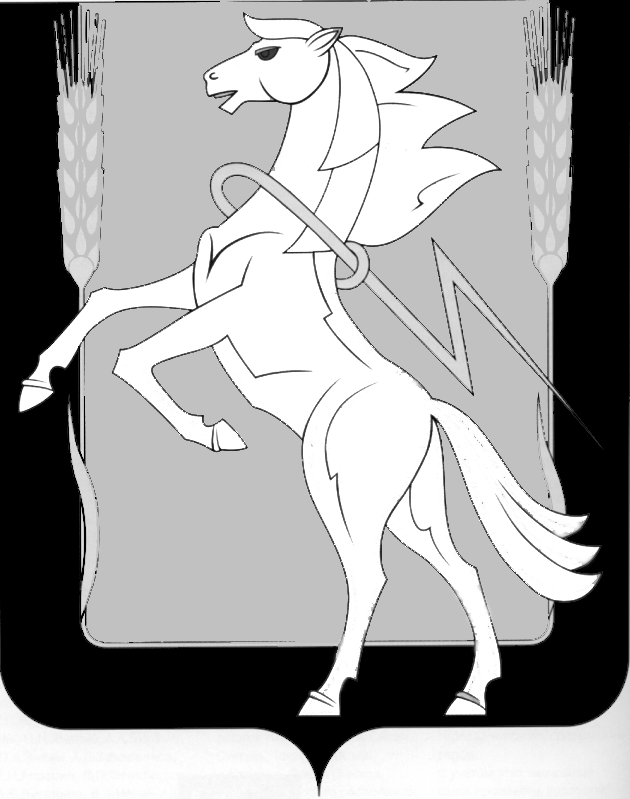 Совет депутатов Теченского сельского поселенияСосновского муниципального района Челябинской областичетвертого созыва Р Е Ш Е Н И Е от « 27» апреля 2023 года №   п. ТеченскийО внесении изменений в решениеСовета депутатов Теченского 	сельского поселения от 22.12.2022г. № 101«О бюджете Теченского сельского поселения на 2023 год и плановый период 2024 и 2025 годов»В соответствии с Бюджетным кодексом Российской Федерации, Федеральным законом «Об общих принципах организации местного самоуправления в Российской Федерации», Уставом Теченского сельского поселения, Положением о бюджетном процессе в Теченском сельском поселении Совет  депутатов Теченского сельского поселения четвертого созываРЕШАЕТ:Внести в решение Совета депутатов Теченского сельского поселения от 22.12.2022г. № 101 «О бюджете Теченского сельского поселения на 2023  год и плановый период 2024 и 2025 годов» следующие изменения:В статье 1. Основные характеристики бюджета Теченского сельского поселения на 2023 год и плановый период 2024 и 2025 годов»:в подпункте 1 пункта 1 цифры «5 433 595,00» заменить цифрами «8 838 209,02»в подпункте 2 пункта 1 цифры «5 433 595,00»  заменить  цифрами « 8 873 757,10»в подпункте 3 пункта 1 цифры «0,00» заменить цифрами «35 548,08»Приложение 4 «Распределение бюджетных ассигнований по разделам, подразделам и целевым статьям, видам расходов классификации расходов бюджета» изложить в новой редакции (приложение 1 к настоящему Решению).Приложение 5 «Ведомственная структура расходов бюджета Теченского сельского поселения» изложить в новой редакции (приложение 2 к настоящему Решению).Приложение 12 «Источники финансирования дефицита бюджета Теченского сельского поселения на 2023 год» изложить в новой редакции (приложение 3 к настоящему решению) Статья 9 «Межбюджетные трансферты передаваемые бюджету Сосновского муниципального района из бюджета Теченского сельского поселения» читать в следующей редакции:Утвердить общий объем  межбюджетных трансфертов, предоставляемых бюджету Сосновского муниципального района из бюджета Теченского сельского поселения на 2023 год в сумме 8 303,90  рублей.   2. Настоящее  решение вступает в силу со дня его принятия.    3. Направить настоящее решение главе Теченского сельского поселения.Глава Теченского                                                Председатель Советасельского поселения                                           депутатов Теченского                                                                               сельского поселения____________ Р.З.Хамитов                                ___________ Р.В.Козина 